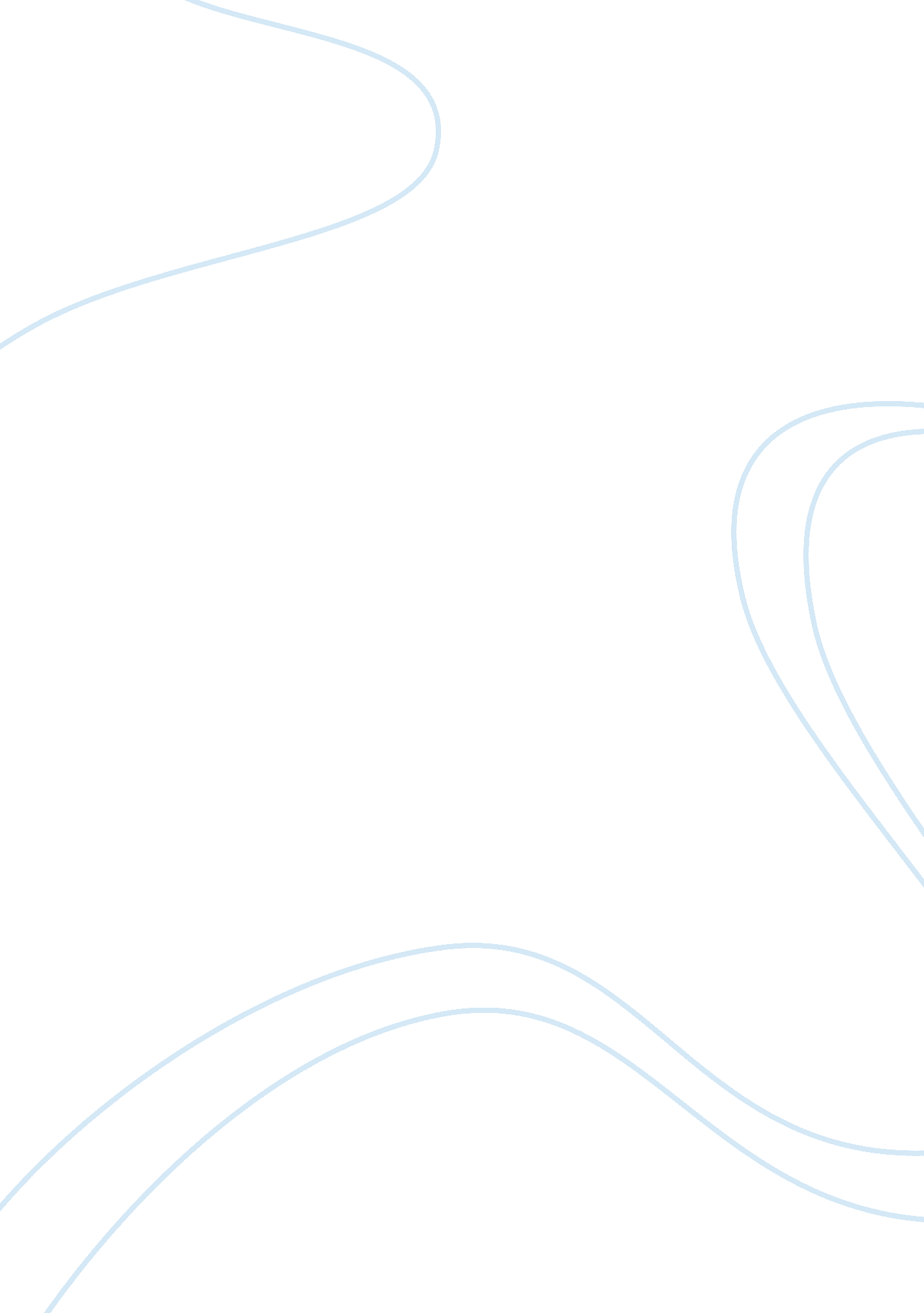 My family essay: how to write, tips and examples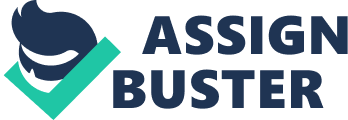 There is no doubt that each person faced writing family essay. In the school, college or university this topic is very relevant. Why is this topic so urgent? It is with the family that all the first sensations and representations of a person are connected when he only begins to realize the world around him. The family forms personal qualities of a person. At first glance, this task seems easy, but in fact, there are many questions about how to correctly write an essay on such a “ holy” topic. Today we will help you recognize this and easily accomplish this task. What is My Family Essay? What is the peculiarity of this essay? So, as this is a personal essay, it assumes the evince of personal experience and emotional expression, the evince of the influence of emotions and experiences on the life of the author. In order to write such an essay, it will require proper planning, reflection, and revision of important events. A limited time offer! get custom essay sample written 
according to your requirementsUrgent 3h delivery guaranteedQuick start Submission of personal essays requires the author to interpret the meaning of the family. Such writing involves descriptions that capture the emotional environment of the family so that viewers can understand what the writer is talking about. A good essay links fact, events, sensory details and reflections to attract the target audience. The author of the essay will need a personal interpretation of the family. You will need to show the sensitive environment of your family so that your audience can realize what the author is talking about. In order to attract readers, you need to connect events, facts, emotions, and thoughts. List of Ideas for Writing Family Essay Start your story with the importance of your family from the first minutes of life. Use funny dialogues and scenes in your essay. Tell us about the work of your parents and your attitude to their work. How the professional skills of the parents affected you? Start an essay on the importance of the family in the life of every person. Next, tell us about your grandfathers and grandmothers and about family values. Tell us about the peculiarities of upbringing in your family. Describe the family day that is the brightest in your memory. For example, a fun trip, buying a pet and so on. Just describe all your best emotions that day. You can find out from your parents the story of their meeting. Without a doubt, this will be a very touching and interesting story. Or your parents can give you some interesting ideas for your essay. It is best to describe what the first thing you remember about the family. This means that this event is most important for you. Several Useful Tips for You You can use directories and read already written essays in order to write well your own. But you do not need to write off from there! You cannot really find a good job easily. In addition, if you are reading a short essay about family and want to rewrite a couple of phrases from it, it means that, soonest of all, a huge number of people before you have done the same thing, and as many will do later. Let such directories become for you only as an example. Try to think differently. Try to use unusual phrases. Do not overdo it. Always argue your opinion. Look at the work from your point of view, because you are unique and your opinion simply must not coincide with the opinion of the majority, right? The second council. Behind the impulses of creativity, one must not forget what exactly they want from you. The main thing is to reveal the topic. Sometimes it is useful to formulate for yourself the theme of writing as a question to which you will answer. Strangely enough, you must start writing from the end of your essay. Then you will accurately indicate to which you must sum up your reasoning. By writing the main part, you will be able to write an introductory note so that the statement does not differ from what you wrote as a result. A little bit about the practical side of the problem. The fact that the words must not be repeated in the work and it is necessary to use as much as possible means of expressiveness. Do not forget to postpone it. Reread it from time to time and in time you will make it perfect. 4 Tips That Will Help Every Student Here it is necessary to provide a statement of the thesis and reference information (about the family) Indicate about three points (importance of the family, personal experience, strong point) Repeat statement of the thesis. Summing up the main points. Create a final subtotal sentence. Do not be afraid to attack your emotions to readers, since this topic implies the manifestation of personal emotions and the author's experience. The Sample of Family Essay On the Internet, you can find many differentfamily essay examples . You can use them as a visualization of how the structure of the essay should look. You can use the family history essay example to create your own one. However, the contents of the essay on this subject, no one else can write better than you. Hence, to use the ready-made essay as an example follows after you finally decide what to write about, so that the finished essay does not knock you off your main idea. 